БАШҠОРТОСТАН РЕСПУБЛИКАҺЫ                                     РЕСПУБЛИка БАШКОРТОСТАН     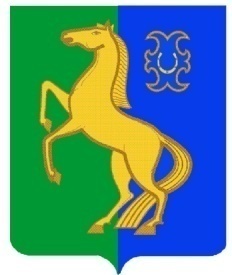      ЙƏРМƏКƏЙ районы                                                   АДМИНИСТРАЦИЯ        муниципаль РАЙОНЫның                                                   сельского поселения              СПАРТАК АУЫЛ СОВЕТЫ                                                     спартакский сельсовет                                    ауыл БИЛƏмƏҺе                                                          МУНИЦИПАЛЬНОГО РАЙОНА                     ХАКИМИƏТЕ                                                                     ЕРМЕКЕЕВСКий РАЙОН452182, Спартак ауыл, Клуб урамы, 4                                                   452182, с. Спартак, ул. Клубная, 4       Тел. (34741) 2-12-71,факс 2-12-71                                                                  Тел. (34741) 2-12-71,факс 2-12-71  е-mail: spartak_selsovet@maiI.ru                                                е-mail: spartak_selsovet@maiI.ru                                                   ҠАРАР                               № 32             ПОСТАНОВЛЕНИЕ                   « 05 » август  2020 й.                                                   « 05 » августа  2020 г.О внесении изменений в Постановление № 91 от 17 декабря 2019 года «Об утверждении перечня кодов подвидов доходов по видам доходов в части, относящейся к бюджету сельского поселения Спартакский сельсовет муниципального района Ермекеевский район Республики Башкортостан, главным администратором которого является администрация сельского поселения Спартакский сельсовет муниципального района Ермекеевский район Республики Башкортостан».В целях своевременного перечисления безвозмездных поступлений в бюджет и во избежание отнесения Управлением Федерального казначейства по Республике Башкортостан указанных платежей на невыясненные поступления,                                           ПОСТАНОВЛЯЮ:1. Внести изменение в постановление главы администрации сельского поселения Спартакский сельсовет  муниципального  района Ермекеевский район Республики Башкортостан № 91 от 17 декабря 2019 года  «Об утверждении перечня кодов подвидов доходов по видам доходов в части, относящейся к бюджету сельского поселения Спартакский сельсовет муниципального района Ермекеевский район Республики Башкортостан, главным администратором которого является администрация сельского поселения Спартакский сельсовет муниципального района Ермекеевский район Республики Башкортостан»:791 108 04020 01 0000 110 «Государственная пошлина за совершение нотариальных действий должностными лицами органов местного самоуправления, уполномоченными в соответствии с законодательными актами Российской Федерации на совершение нотариальных действий»исключить код подвида дохода:	2. Настоящее постановление вступает в силу со дня его подписания.	3. Контроль за исполнением настоящего постановления оставляю за собой. Глава сельского поселения                                              Ф.Х.Гафурова	4000 110прочие поступления